Mervin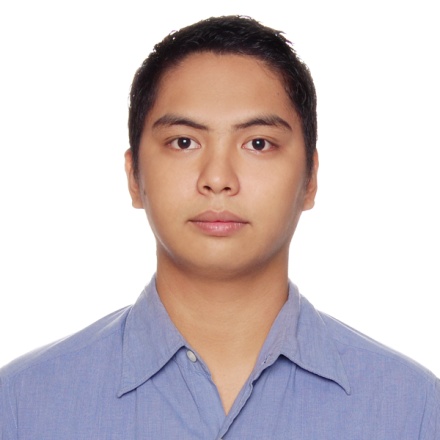 Mervin.366697@2freemail.com   OBJECTIVE: I am seeking a company where I can use my experience and education to help the company meet and surpass its goals, I want to be part of the success in an environment of growth and excellence.QUALIFICATIONS: I am self-motivated, maintains high level of energy when it comes to work and willing to meet new challenges. Encouraged creativity and higher-order thinking to increase work performance. Tolerant and flexible, adjusts to different situations.EDUCATION:2003 - 2009				STI College of Meycauayan            					Bachelor of Science in Computer Science (BSCS)Meycauayan Bulacan, Philippines1999 – 2003				Saint Michael Academy                                    			Marilao Bulacan, PhilippinesWORK EXPERIENCE:Oct 2015 – Jan 2016 			Sales Executive 					KOR Concept Store                                                            State of Kuwait, Middle EastDemonstrating and presenting products to new and VIP customers, ensures customer satisfaction, handling sales reports, maintaining accurate records of stock and receiving delivery of products.Jan 2015 – June 2015			Secretary (Safety  Department)					Heavy Engineering Industries & Shipbuilding Co.                                                    State of Kuwait, Middle East					Preparing all forms of communications to provideinformation to unit heads, officers, subordinates and to communicate with other departments. Handling document and record information, maintain files and process all paper work, and to perform day to day administrative tasks. Coordinating with other departments to receive or submit regular reports in time.Oct 2014 – Dec 2014 			Admin Assistant (HR Department)					Heavy Engineering Industries & Shipbuilding Co.                                                    State of Kuwait, Middle East					Provide office support to executives, managers, and otherprofessionals. Maintaining the employee records of the company and providing initial orientation for newly hiredemployeesFeb 2010 – Dec 2012			Order Management Service Fulfillment (OMSF)					Globe Telecommunication, Philippines					Handling pre-sales activity with company sponsored events or blitz, assist walk in customers, multi-tasked (Service Modification and CSR Functions), prepares monitoring reports.May 2008 – August 2008		Technical Assistant in Consumer BroadbandInstallation Group (On-The-Job Training)Globe Telecommunication, PhilippinesProvided comprehensive and quality care for the subscriber at all times and closing of account of the subscribers using the Integrated Customer Care and Billing System.RESEARCH PAPER/PROJECT PREPARED:November 2007 – March 2009	Computer Aided Instruction in BIOLOGYThesis ProjectA computer based learning system that will help the High School student of Maria Katrina School to learn more easily by the use of multimedia.PERSONAL BACKGROUND: Age			:	30 years oldBirth Date		:	Feb 28, 1987Civil Status		:	MarriedLanguage Spoken	:	English, Tagalog             Visa Status	             :            Visit VisaI hereby certify that the above information is true and correct to the best of my knowledge and belief that I have not withheld any pertinent facts or information.REFERENCES:Available upon request